Отчет
о внеклассном мероприятии
по теме «Внимательный пешеход»  
учителя начальных классов Сурковой С.Н.
Мероприятия, посвящённые теме ПДД, всегда актуальны в обучении детей.
Данную необходимость диктует сама жизнь. По статистике, примерно три четверти всех ДТП с участием детей происходит в результате их непродуманных действий. При этом важнейшими условиями обучения должны являться регулярность занятий, их непрерывность, преемственность, систематичность. Наряду с традиционными уроками необходимо проводить и необычные занятия.Именно поэтому в 3 «А» и 4 «Б» классе  классный руководитель Суркова С.Н. с помощью загадок, стихов, макетов и подвижных игр знакомит юных школьников с ПДД.11 февраля в 3 «А» и 4 «Б» классе прошло внеклассное мероприятие по теме «Внимательный пешеход»  
На занятии  дети учились ориентироваться в пространстве,  в смоделированной ситуации на дороге,  правильно двигаться в соответствии с полученным сигналом, что способствовало развитию  произвольного, активного внимания.
Мероприятие проходило в веселой и непринужденной обстановке. Использовалось музыкальное сопровождение из кинофильма «Буратино», «Красная шапочка». Ученики с удовольствием отвечали на
заданные вопросы, с радостью и оживлением играли в игры, самостоятельно изготовили макет светофора. В конце мероприятия, учащиеся без труда отвечали на заданные вопросы, выполняли задания, направленные на закрепление правил дорожного движения, культуре поведения на дороге, выступили с письмами призывами к водителям.Любой ребёнок должен понять и усвоить правила поведения на дороге!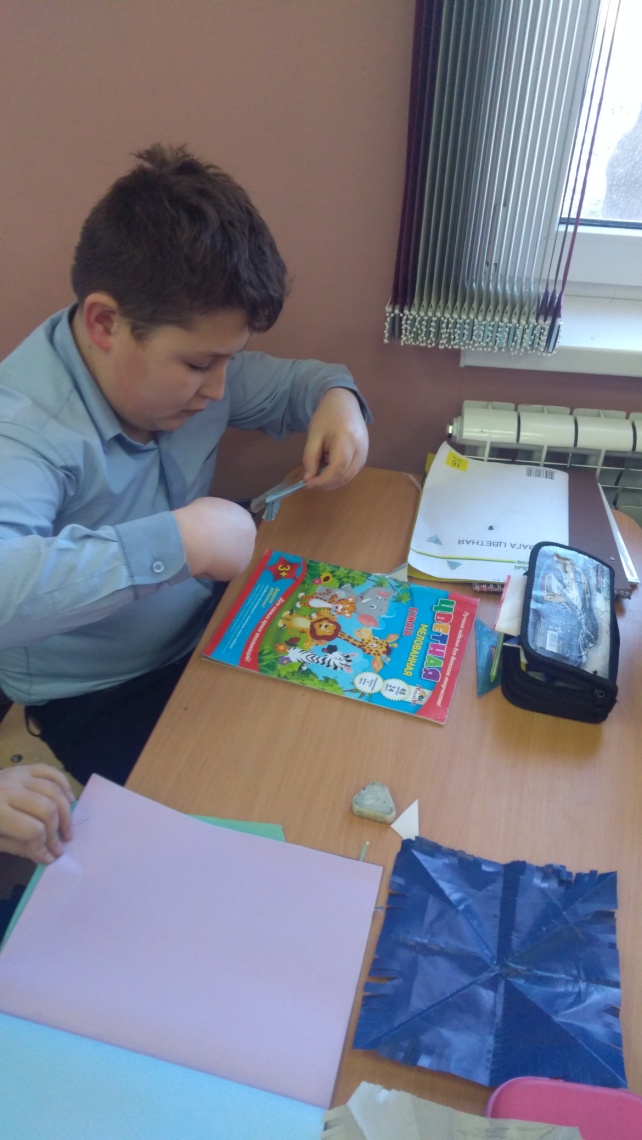 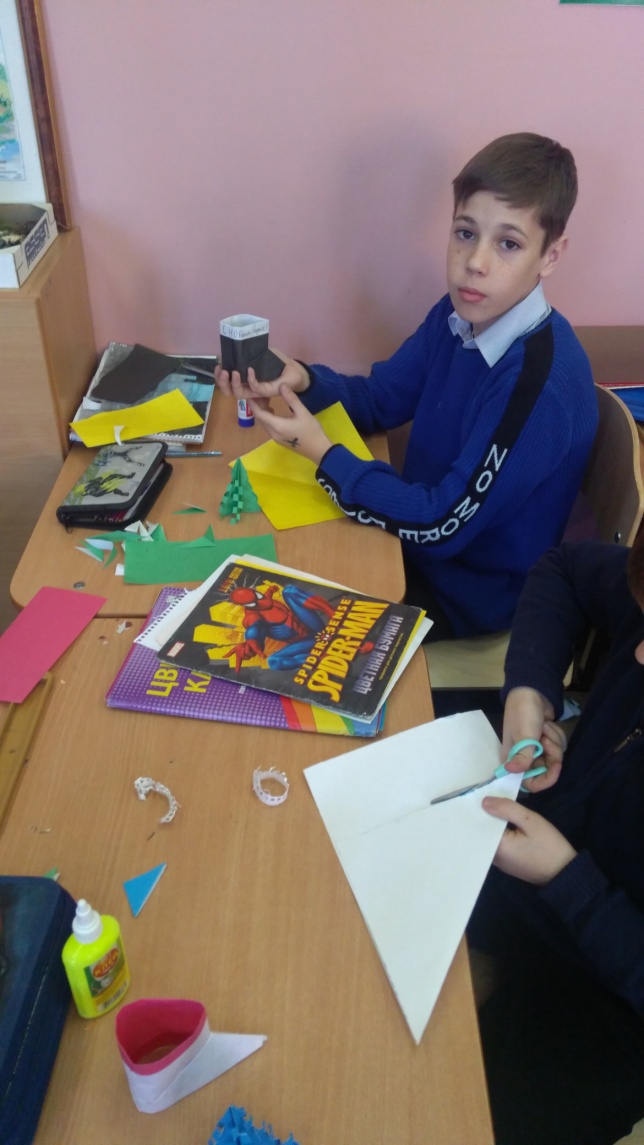 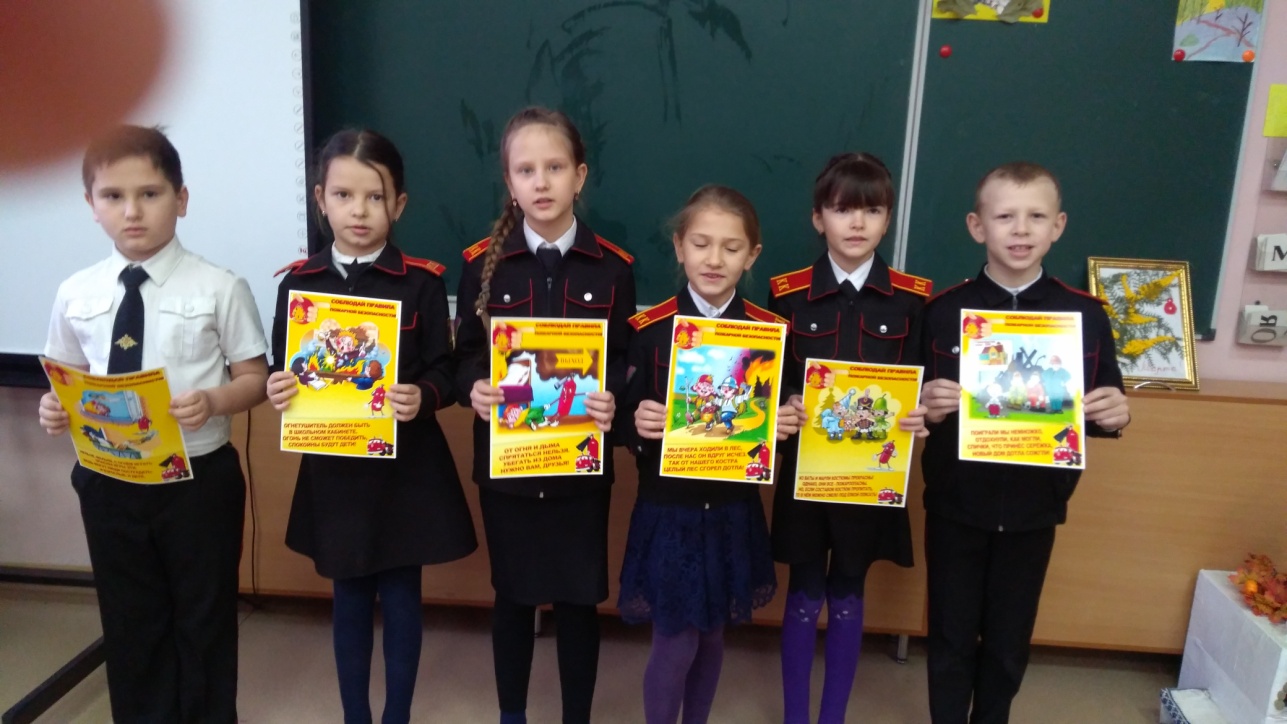 